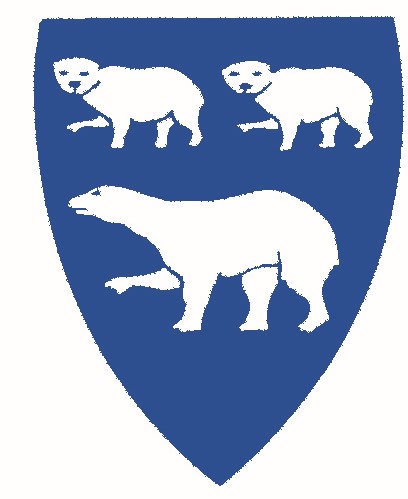 Héraðsskjalasafn Austur Húnavatnssýslu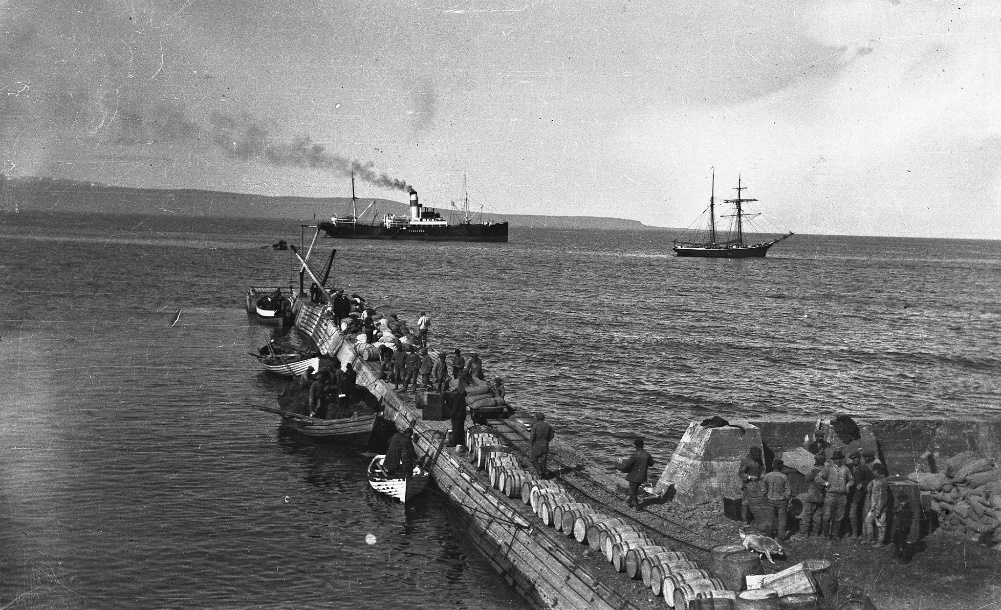 Ársskýrsla 2010Héraðsskjalasafn Austur Húnavatnssýslu      Annáll 2010Sýning á ljósmyndum Björns Bergmann var haldin á Húnavöku Blönduóssbæjar 17. - 18. júlí í tilefni 100 ára afmælis Björns. Hann var fæddur á Marðarnúpi í Vatnsdal 24. maí 1910. Gestir voru um 200. Menningarráð Norðurlands vestra styrkti sýninguna. Einnig hefur verið töluvert um fyrirspurnir, bæði í formi símhringinga og tölvupósta. Safninu voru færðar til varðveislu bækur Sigurgeirs Björnssonar Orrastöðum, gögn Sparisjóðs Húnvetninga svo fátt eitt sé nefnt. Við skráningu í Húnavöku 2009 var Vigdís Elva Þorgeirsdóttir Skagaströnd tilgreind sem afhendingaraðili, en átti að vera eigandi gagnanna, Guðrún Þ. Guðmundsdóttir Skagaströnd. Biðst skjalavörður velvirðingar á þessum leiðu mistökum. Fundir og ráðstefnurSkjalavörður fór á námskeið hjá Þjóðskjalasafni Íslands í febrúar sem stóð í tvo daga. Þar var fræðst um afhendingu rafrænna gagna o.fl. Í september var síðan haldinn tveggja daga fundur, á Höfn í Hornafirði, ætlaður  starfsmönnum Þjóðskjalasafns og héraðsskjalasafna.  Stjórn og starfsmennSkjalasafnið er undir stjórn Byggðarsamlags atvinnu- og menningarmála. 
Hana skipa: 
Adolf Berndsen, Skagaströnd, formaðurJón Aðalsteinn Sæbjörnsson, BlönduósiJón Gíslason, Stóra-BúrfelliValgeir Karlsson, VíkumHéraðsskjalavörður er Svala Runólfsdóttir Starfsemi og aðbúnaðurStarfsemi Héraðsskjalasafns Austur Húnavatnssýslu felst aðallega í söfnun, innheimtu, skráningu og að útbúa til varðveislu, skjölin og aðrar heimildir, um starfsemi og sögu héraðsins, til notkunar fyrir stjórnendur og starfsmenn sveitarfélaga og stofnana þeirra svo og fyrir einstaklinga. Er þetta gert til þess að tryggja hagsmuni og réttindi bæði opinberra aðila og einstaklinga og einnig til notkunar við fræðilegar rannsóknir á sögu svæðisins. Héraðsskjalasafnið annaðist einnig ráðgjöf varðandi skjalavörslu.Safnið er opið öllum, hvort sem þeir eru að vinna að einhverju hávísindalegu verkefni, skrifa sögu félags eða fyrirtækis, skrifa skólaritgerð, leita að heimildum um húsið sitt eða landareign, leita að ættingjum sínum og uppruna eða bara að skoða eitthvað úr fortíðinni.Aðstaðan samanstendur af einni skrifstofu og lessal ásamt geymslu fyrir gögn og myndir sem afhentar hafa verið til varðveislu. Verkefni og sýningarDagleg verkefni felast einkum í innheimtu, móttöku, skráningu og frágangi skjala, hvort heldur er frá sveitarfélögum sem að safninu standa eða einstaklingum, félögum og fyrirtækjum á safnsvæðinu. Auk þess aðstoða gesti á lestrarsal við heimildaleit og annast afgreiðslu fyrirspurna.Eitthvað hefur verið um millisafnalán, veittar upplýsingar og beðið um eitt og annað frá öðrum söfnum, eftir þörfum. Hægt að fá skannaðar myndir og sendar í tölvupósti ef þörf er á.Sýning á ljósmyndum Björns Bergmann var haldin á Húnavöku Blönduóssbæjar 17. - 18. júlí í tilefni 100 ára afmælis Björns. Hann var fæddur á Marðarnúpi í Vatnsdal 24. maí 1910. Gestir voru um 200. Menningarráð Norðurlands vestra styrkti sýninguna. Heimsóknir á skjalasafnið hafa verið 338 á þessu ári. Árið 2010 afhentu 22 aðilar gögn til safnsins og þakkar héraðsskjalavörður þeim fyrir. Skjöl afhent Héraðsskjalasafni Austur Húnavatnssýslu árið 2010.Kristófer Sverrisson BlönduósiAuðunn Sigurðsson BlönduósiGuðjón E. Ólafsson BlönduósiValgarður Hilmarsson BlönduósiErlendur Eysteinsson BlönduósiSigursteinn Bjarnason StafniHelga Búadóttir BlönduósiSigurgeir Þorbjörnsson ReykjavíkSýslumannsembættið á BlönduósiSigurjón Guðmundsson BlönduósiSigný Gunnlaugsdóttir Syðra-HóliBókasafn Austur HúnvetningaÞórhildur Ísberg BlönduósiGísli Grímsson BlönduósiHjördís Líndal KópavogiAðalbjörg Ingvarsdóttir BlönduósiGuðrún Sæmundsen ReykjavíkAnna Kristín Davíðsdóttir BlönduósiSigurður Hjálmarsson BlönduósiSigurlaug Markúsdóttir BlönduósiGróa M. Lárusdóttir Brúsastöðum